“中华小当家，云端秀厨艺”——江北新区浦口实验小学劳动教育主题活动方案一、活动背景  　为认真贯彻落实习近平总书记关于青少年“扣好人生第一粒扣子”的重要指示精神，积极培养少先队员的劳动意识和劳动习惯，江北新区浦口实验小学准备开展“居家爱劳动，云端晒美食”厨艺大赛，希望少先队员们行动起来，让疫情期间的“超长假期”变得更加有味、有爱，让劳动教育在假期里得到更好的沉淀与延续！二、活动目标1.培养学生正确的劳动观念，从小树立热爱劳动、尊重劳动的态度，养成良好的劳动习惯。2.学生在制作美食过程中，享受劳动带来的乐趣，学会自理；理解父母的辛苦，懂得感恩父母，为父母做力所能及的小事。三、活动年级： 1-6年级四、活动时间： 2021年9月4日-10日五、活动实施 一二年级：亲子早餐时光在爸爸妈妈的指导下，精心搭配和制作一道营养早餐。三四年级：缤纷水果拼盘为家人准备一份好看又美味的创意水果拼盘。五六年级：我是厨神“小当家”  在家人的指导下独立去菜市场买菜、选菜，独立制作美食，可以是甜点、家常菜（煎、炒、烹、炸、蒸）等，菜系不限。六、活动记录 孩子们在动手制作的过程中，家长拍下过程步骤照片，记录下美好的瞬间，孩子们用文字、图片、小视频等形式记录下来整个制作过程，如作品名称、用料、步骤、我的体会，父母的评价等，完成后上传到班级相册，大家一起欣赏每个小朋友的杰作。（范例图在最底面）七、奖项设置1.班主任可以利用qq群中的学生全员投票，从所有小朋友们的作品中选出10份具有代表意义的作品，一等奖1份，二等奖3份，三等奖6份。（班主任记得把图片传学校相册）2.每位参加的小朋友，班主任可以颁发电子奖状来纪念这个特殊的时刻。（电子奖状在qq群里的教师助手，图示在最底面）八、活动宣传新闻稿  刘威微信推送  刘威图片范例：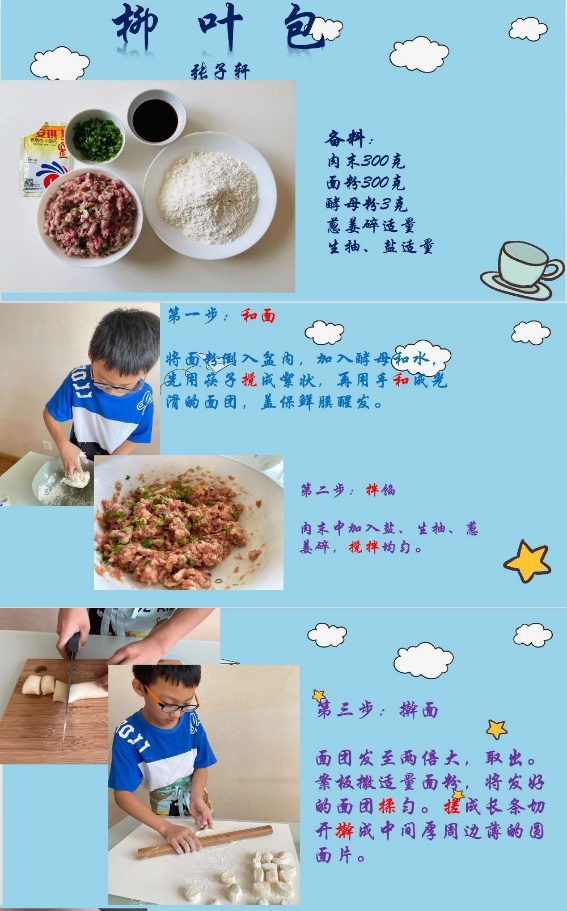 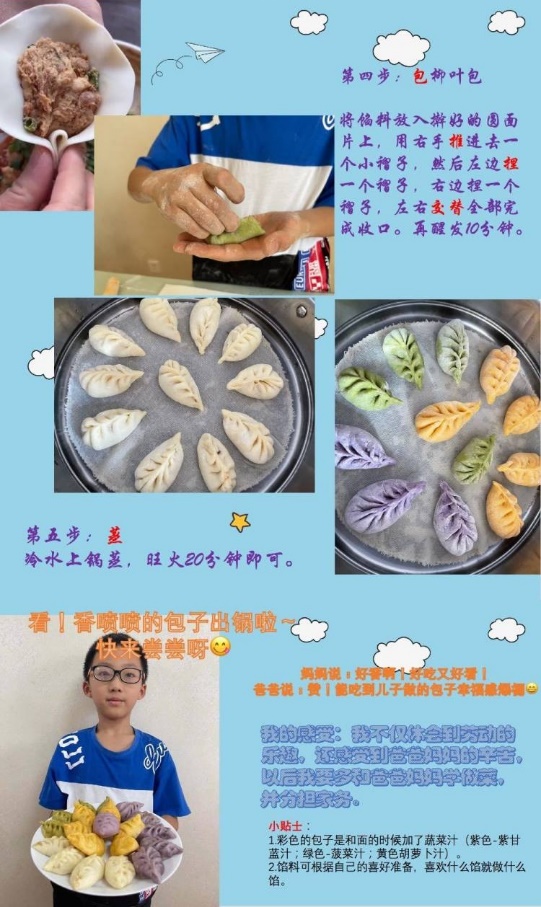 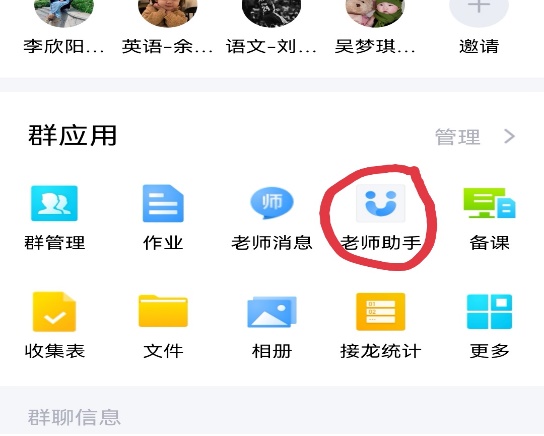 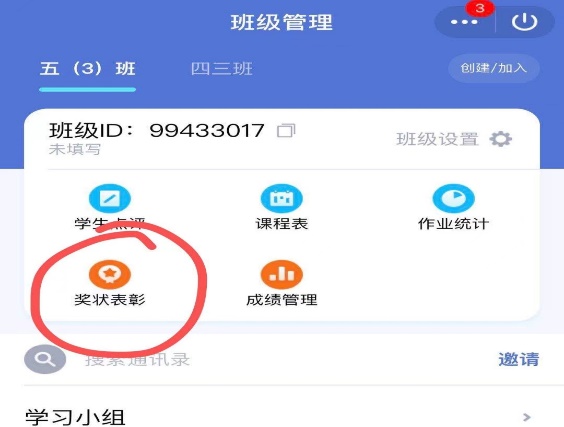 